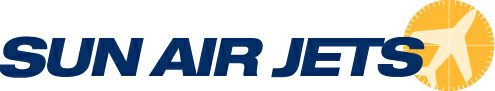 FOR IMMEDIATE RELEASE                                              Contact:	Leigh Ann Spooner	Sun Air Jets	805-389-9335	lspooner@sunairjets.comSun Air Jets Announces Addition to its Charter FleetMay 2016 – Camarillo, CA – Sun Air Jets is pleased to announce the addition of a Global 6000 to its charter fleet.  This is the second Global 6000 available for charter in California, and only the 7th nationwide.  The aircraft further expands Sun Air's large cabin, long-range aircraft capabilities with one of the most technically advanced aircraft ever built.  The Global 6000 is the answer to the needs of the world’s most discerning travelers for the ultimate luxury experience.  With its state-of-the-art cockpit, purpose-built forward galley, exquisitely detailed and ultra-refined cabin, through to the tranquil sanctuary of the aft stateroom, nothing has been overlooked. The Global 6000 has all-around performance and range to connect you more rapidly and efficiently to your destination.“The impressive technology, the comfort, and most of all, the quality of this aircraft offers Sun Air's customers a unique, best in class transportation experience,” stated Charlie ODell, Sun Air’s Vice President and Director of Operations.  "Bombardier has created an aircraft that is not only customer-friendly, but also maintenance friendly,” according to Rob Cox, Sun Air’s Vice President and Director of Maintenance.  "The multiple redundancies and thoughtfulness of design ensure a dispatch rate that will meet or beat any comparable aircraft."Sun Air's Global fleet continues to grow while providing luxurious, safe, reliable transportation throughout the world.  The ultra-high standards of customer service and safety provided by Sun Air ensure a "once in a lifetime" experience on every trip.  About Sun Air Jets-Sun Air Jets was selected as one of the best Fixed Based Operations in North America by Aviation International News. Headquartered in Camarillo, California, Sun Air specializes in corporate and worldwide charter services, offering aircraft management, maintenance support, and hangar space at Van Nuys and Camarillo Airports. For more information, contact Leigh Ann Spooner or log on to www.sunairjets.com. 